* Tabuľky, ktoré sa majú prekopírovať podľa počtu zmluvných strán. Podaná kópia Partnerskej dohody je platná iba vtedy, ak bola podpísaná všetkými zmluvnými stranami.* A táblázatokat a szerződő felek létszáma szerinti példányban kell lemásolni. A benyújtott Partnerségi megállapodás csak abban az esetben érvényes, ha azt valamennyi szerződő fél aláírta. Názov prijímateľa : [názov prijímateľa]A kedvezményezett megnevezése : [a kedvezményezett megnevezése]Názov prijímateľa: [názov prijímateľa]A kedvezményezett megnevezése : [a kedvezményezett megnevezése]Názov Vedúceho prijímateľa:A Vezető kedvezményezett megnevezése:Meno a titul oprávneného zástupcu:A jogosult képviselő neve:Miesto, dátum (a pečiatka):Helyszín, dátum (és bélyegző):Podpis:Aláírás:Názov prijímateľa:A kedvezményezett megnevezése:Meno a titul oprávneného zástupcu:A jogosult képviselő neve:Miesto, dátum (a pečiatka):Helyszín, dátum (és bélyegző):Podpis:Aláírás:Názov  prijímateľa:A kedvezményezett megnevezése:Meno a titul oprávneného zástupcu:A jogosult képviselő neve:Miesto, dátum (a pečiatka):Helyszín, dátum (és bélyegző):Podpis:Aláírás:Prílohy k Partnerskej dohode Príloha 1 – Údaje o bankových účtoch, kam majú byť prijímateľom posielanépríspevky z EFRR, údaje (IBAN číslo, SWIFT kód účtu, názov a adresa banky) za každého prijímateľa.A Partnerségi megállapodás mellékletei1. melléklet – Adatok azokról a bankszámlákról, amelyekre a kedvezményezettnek el kell küldenie az ERFA támogatást, külön minden egyes kedvezményettre vonatkozóan (IBAN szám, a számla SWIFT kódja, a bank megnevezése és címe).IBAN číslo účtua számla IBAN számaSWIFT kódSWIFT kódNázov bankyA bank megnevezéseAdresa bankyA bank címeIBAN číslo účtua számla IBAN számaSWIFT kódSWIFT kódNázov bankyA bank megnevezéseAdresa bankyA bank címe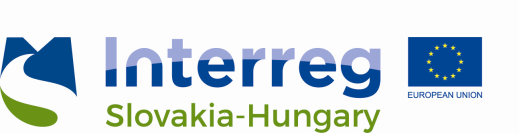 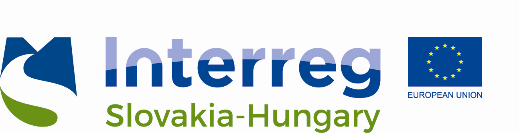 